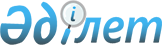 Күршім ауданы әкімдігінің 2014 жылғы 18 сәуірдегі "Күршім ауданы әкімдігінің 2011 жылғы 28 қыркүйектегі № 2253 "Ауылдық (селолық) жердегі жұмысы үшін лауазымдық айлықақыларын көтеру белгіленген әлеуметтік қамтамасыз ету, бiлiм беру, мәдениет мамандары лауазымдарының тiзбесiн айқындау туралы" қаулысына өзгерістер мен толықтыру енгізу туралы" № 3289 қаулысының күшін жою туралыШығыс Қазақстан облысы Күршім ауданы әкімдігінің 2016 жылғы 31 тамыздағы № 258 қаулысы      РҚАО-ның ескертпесі.

      Құжаттың мәтінінде түпнұсқаның пунктуациясы мен орфографиясы сақталған.

      Қазақстан Республикасының 2001 жылғы 23 қаңтардағы "Қазақстан Республикасындағы жергілікті мемлекеттік басқару және өзін-өзі басқару туралы" Заңының 37-бабының 8-тармағына, Қазақстан Республикасының 2016 жылғы 6 сәуірдегі "Құқықтық актілер туралы" Заңының 27-бабына сәйкес, Күршім ауданының әкімдігі ҚАУЛЫ ЕТЕДІ:

      1. Күршім ауданы әкімдігінің 2014 жылғы 18 сәуірдегі "Күршім ауданы әкімдігінің 2011 жылғы 28 қыркүйектегі № 2253 "Ауылдық (селолық) жердегі жұмысы үшін лауазымдық айлықақыларын көтеру белгіленген әлеуметтік қамтамасыз ету, бiлiм беру, мәдениет мамандары лауазымдарының тiзбесiн айқындау туралы" қаулысына өзгерістер мен толықтыру енгізу туралы" (Шығыс Қазақстан облысының Әділет департаментінде 2014 жылғы 27 мамырында № 3365 болып тіркелген) № 3289 қаулысының күші жойылды деп танылсын.

      2. Осы қаулының орындалуына бақылау жасау аудан әкімінің аппарат басшысы А. Абилмажиновқа жүктелсін.

      3. Осы қаулы қол қойылған күнінен бастап қолданысқа енгiзiледi.


					© 2012. Қазақстан Республикасы Әділет министрлігінің «Қазақстан Республикасының Заңнама және құқықтық ақпарат институты» ШЖҚ РМК
				
      Күршім ауданының әкімі

С. Чукаев
